İş Akış AdımlarıSorumluİlgili Dökümanlar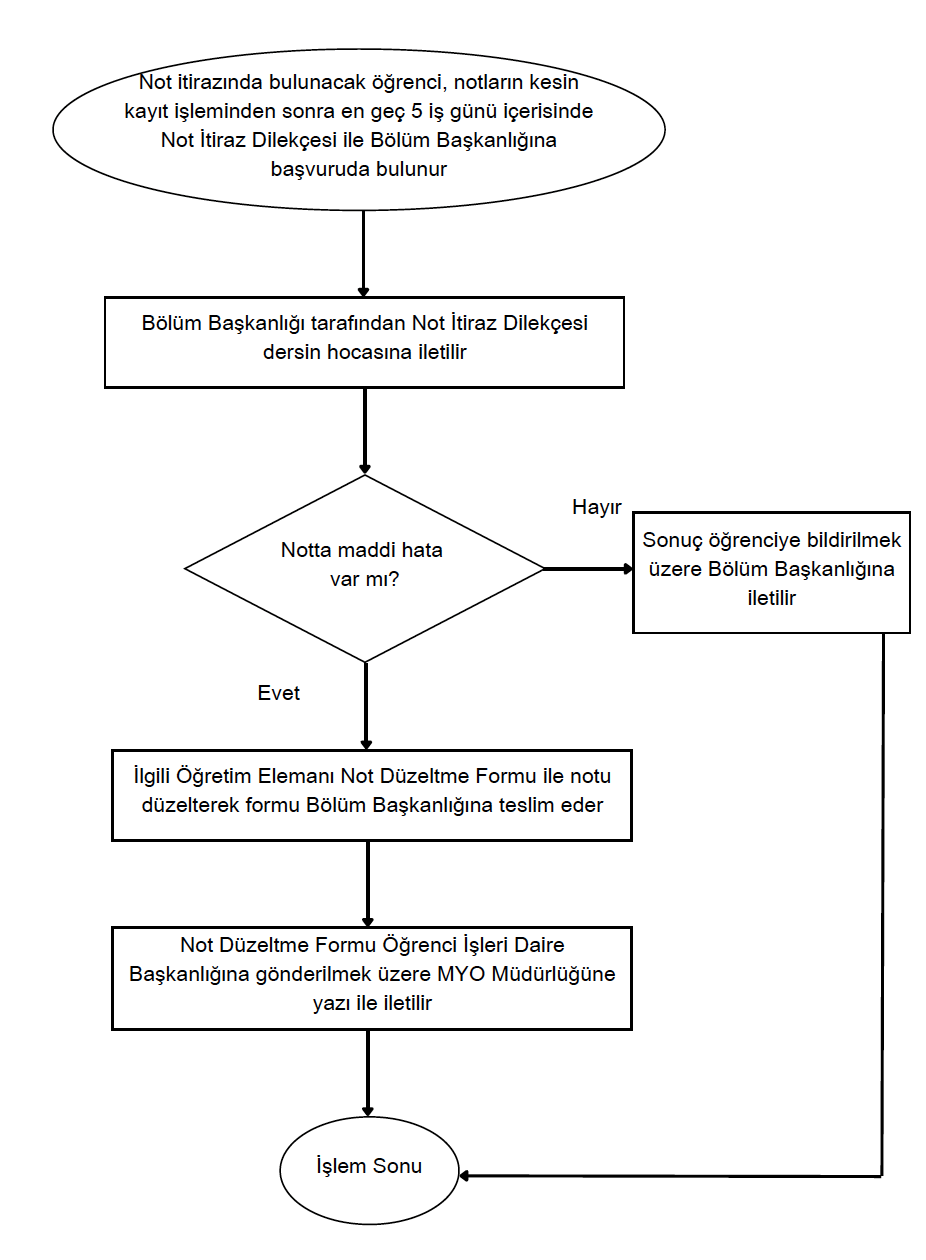 ÖğrenciBölüm Başkanlığıİlgili Öğretim Elemanıİlgili Öğretim ElemanıBölüm Başkanlığı1-Bayburt Üniversitesi Önlisans ve Lisans Eğitim Öğretim Yönetmeliği2- Not İtiraz Dilekçesi1-Yazışmalar1-Yazışmalar1-Yazışmalar2-Not Düzeltme Formu1-Yazışmalar2-Not Düzeltme Formu